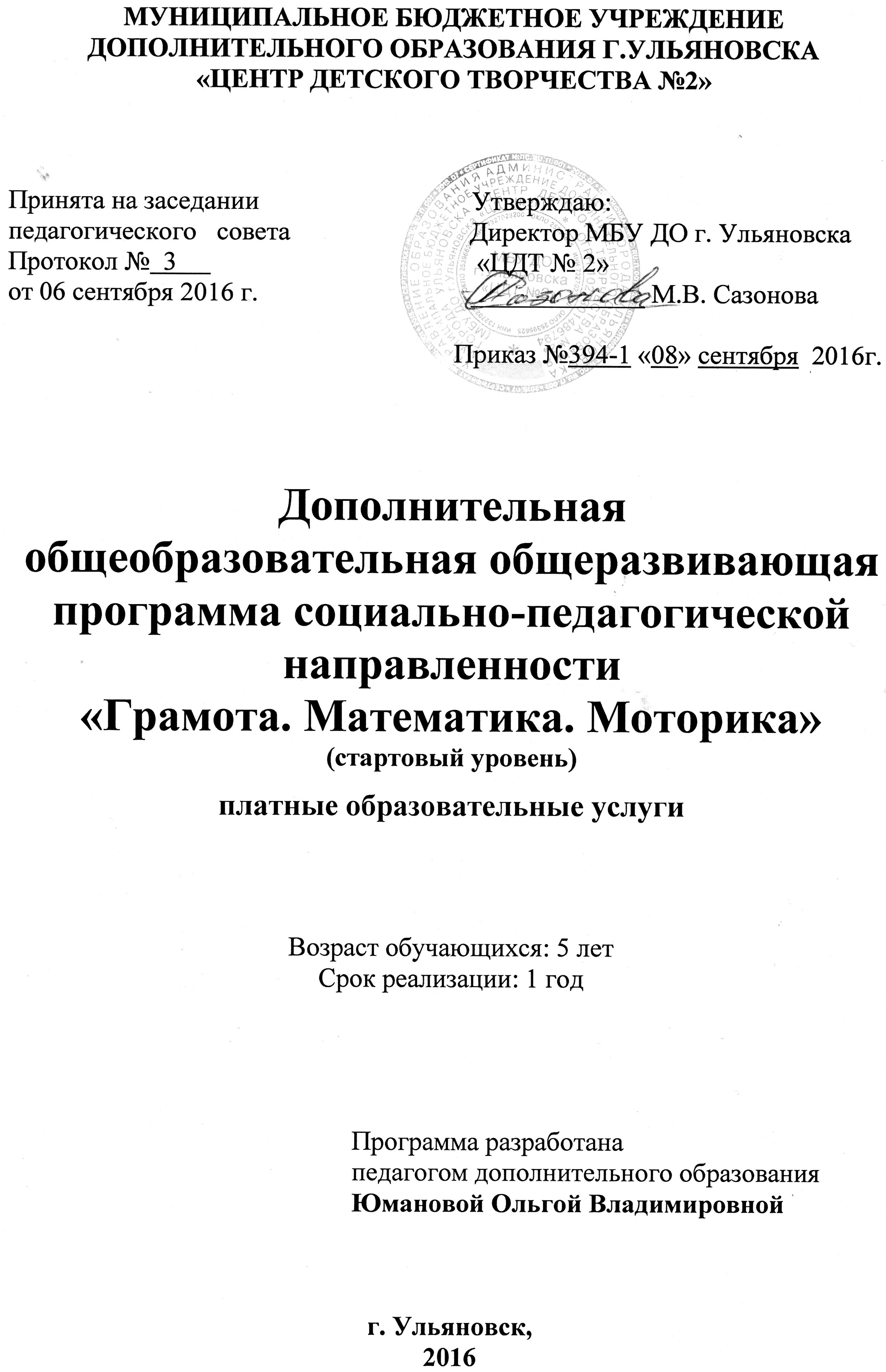 Содержание:Комплекс основных характеристик дополнительной общеобразовательной общеразвивающей программыПояснительная записка…………………………………………………….3-6Цель и задачи программы………………………………………………….7-8Содержание программы…………………………………………………...9Учебный план «Грамота»…………………………………………………………………10-12Учебный план «Математика»…………………………………………………………….12-16Учебный план «Моторика»……………………………………………………………… 16-20Планируемые результаты…………………………………………………20-22Комплекс организационно – педагогических условийКалендарный учебный график……………………………………………23«Грамота»………………………………………………………………………………….23-28«Математика»……………………………………………………………………………...29-34«Моторика»………………………………………………………………………………...35-40Условия реализации программы………………………………………….40-42Форма аттестации………………………………………………………….42-43Оценочные материалы…………………………………………………….43-52Методические материалы…………………………………………………52-57Список литературы………………………………………………………...58-60Комплекс основных характеристик дополнительной общеобразовательной общеразвивающей программы.Пояснительная записка.	Дополнительная общеобразовательная общеразвивающая программа социально-педагогической направленности «ГРАМОТА. МАТЕМАТИКА. МОТОРИКА» рассмотрена на заседании методического совета Протокол №2 от 05.09.2016 г.Дополнительная общеобразовательная общеразвивающая программа социально-педагогической направленности «ГРАМОТА. МАТЕМАТИКА. МОТОРИКА» предназначена для реализации платных образовательных услуг в МБУ ДО г. Ульяновска «Центр детского творчества №2» для обучающихся 5 лет.	Программа «ГРАМОТА. МАТЕМАТИКА.МОТОРИКА» разработана в соответствии с требованиями:Закона РФ от 29.12.2012 №273-ФЗ «Об образовании в Российской Федерации» » (далее – ФЗ №273);  Приказа Минобрнауки России от 29.08.2013 № 1008 «Об утверждении порядка организации и осуществления образовательной деятельности по дополнительным общеобразовательным программам»; Концепции развития дополнительного образования детей от 04.09.2014 г. № 1726-р; Письмом Минобрнауки России от 18.11.2015 № 09-3242 «Методические рекомендации по проектированию дополнительных общеразвивающих программ»; СанПиН 2.4.4.3172-14:«Санитарно-эпидемиологические требования к устройству, содержанию и организации режима работы образовательных организаций дополнительного образования детей» от 04.07.2014 №41; Уставом МБУ ДО г. Ульяновска «ЦДТ №2», Положением о платных образовательных услугах МБУ ДО г.Ульяновска «ЦДТ №2» от 08.09.2015г. (локальный акт).Дополнительное образование относят к сфере наиболее благоприятной для эффективной воспитательной работы с детьми на основе анализа концепций обновления образовательной системы в России. Центры детского творчества предоставляют детям комплекс дополнительных услуг и возможностей для их полноценного психологического, физического и интеллектуально-духовного восстановления и развития. Педагогический потенциал дополнительного образования значителен. Он выступает как мощное средство формирования мотивации развития личности.Современный мир предъявляет завышенные требования к подрастающему поколению. Поэтому, чтобы стать высокообразованным, успешным человеком, необходимо овладеть всеми основными научными знаниями, следовательно,  целесообразно начинать данную работу в дошкольном возрасте, именно этот момент составляет актуальностьданной программы.Известно, что, начиная уже с младшего дошкольного возраста, ребенок проявляет большой интерес к различным видам деятельности, «экспериментирует» с цветами и формами, создает новые слова, ориентируясь на смысловую и грамматическую стороны языка. Это создает твердую основу для освоения новых знаний. Развитое математическое мышление не только помогает ребёнку ориентироваться и уверенно себя чувствовать в окружающем его современном мире, но и способствует  его общему умственному  развитию. Отсюда вытекает основное требование к форме организации обучения и воспитания- сделать занятия по формированию элементарных математических представлений максимально эффективными для того, чтобы на каждом возрастном этапе обеспечить ребёнку максимально доступный ему объём знаний и стимулировать поступательное интеллектуальное развитие.Раздел «Грамота» включает занятия по обучению грамоте, на которых дети получают элементарные знания о слоговой структуре слова, словесном составе предложения, обучаются звуковому анализу слов различной структуры. Осуществляется комплексный подход к речевому развитию детей и подготовки их к усвоению грамоты, слоговому чтению. Правильная  подготовка руки к письму, развитие интереса к написанию каких-либо единиц письма (слогов, слов, букв), точность, видение границ и аккуратность при письме.   Неподготовленность к письму, недостаточное развитие речи, мелкой моторики, зрительного восприятия, внимания, может привести к возникновению негативного отношения к учёбе, тревожного состояния ребёнка в школе. Поэтому в дошкольном возрасте важно развивать механизмы, необходимые для овладения письмом, создавать условия для накопления ребёнком двигательного и практического опыта, развития навыков ручной умелости. Раздел  «Моторика» предназначен для правильного развития мелкой моторики детей  старшего возраста, оказания своевременной помощи в формировании последовательной координации движений пальцев рук.Учеными доказано, что развитие руки (мелкая моторика и координация движений пальцев рук) находится в тесной связи с развитием речи и мышления ребенка.Уровень программы – стартовый. Программа имеет социально-педагогическую направленность.Отличительные  особенности данной программы заключаются в использовании комплексно-игрового метода организации занятий.  Занятия имеют сюжетно-тематическую организацию, которая более целесообразна для активизации речи обучающихся, развития математических способностей, моторики, познавательных процессов и соответствует детским психофизическим данным, так как в игре  максимально реализуются потенциальные возможности обучающихся. Дополнительная комплексная общеобразовательная общеразвивающая программа «Грамота. Математика. Моторика» разработана с учетом следующих программ:•	«Программа воспитания и обучения в детском саду» под ред. М.А.Васильевой, В.В.Гербовой, Т.С.Комаровой;•	авторская программа Е. В. Колесниковой «От звука к букве. Обучение дошкольников элементам грамоты»; •	программа  «Детство»; •	авторская программа «Математические ступеньки» Е.В.Колесниковой; •	авторская программа «Формирование элементарных математических представлений» К.В.Шевелёва, программа Л.Г. Петерсон, Е.Е. Кочемасовой;•	программа «Адаптация ребёнка к условиям школьной жизни» М.И.Мирошник; •	программа «Гармония» Т.Ф.Фалькович, Л.П.Барылкиной;•	программа  «Подготовка дошкольников к обучению каллиграфии» Н.В.Калининой,  А.В.Разинкиной;•	разработки Е.Н.Потаповой (обучение штриховке),  М.М.Кольцова,  В.А.Яблочниковой (развитие мелкой моторики рук), М.М.Безруких (формирование зрительно-моторных координаций.Эти программы были переработаны и дополнены.Программа «ГРАМОТА. МАТЕМАТИКА. МОТОРИКА» включает занятия по обучению грамоте, математике, моторике на которых обучающиеся получают элементарные знания о слоговой структуре слова, словесном составе предложения, математических представлениях, знакомятся с буквами, цифрами их графическим написанием.Зачисление в детское образовательное объединение осуществляется на основании заявления родителей и заключения договора об оказании платных образовательных услуг без предъявления требований к знаниям, умениям,  навыкам (Приказ Минобрнауки России от 29.08.2013 № 1008 «Об утверждении порядка организации и осуществления образовательной деятельности по дополнительным общеобразовательным программам»); Устав МБУ ДО г. Ульяновска «ЦДТ №2», Положение о платных образовательных услугах МБУ ДО г.Ульяновска «ЦДТ №2» (локальный акт).Формы обучения и виды занятий – групповые.При составлении программы были учтены возрастные и психофизиологические особенности детей дошкольного возраста: занятия строятся в форме игрового сюжета, сказки, путешествия, приключения, одной лексической темы:•	комбинированные;•	контрольно - итоговые.Материал в программе расположен так, что каждое  последующее задание или занятие основывается на предыдущем или является вариантом изученного.Объем программы рассчитан на 108 часов (3 часа в неделю), необходимых для обучения.Срок усвоения программы -  36 учебных недель, 1 год обученияПредполагается очная форма обучения.Режим занятий: занятия проводятся 1 раз в неделю, продолжительностью 1 час (25 минут занятие, 20 минут игровая деятельность, 15 минут перемена) СанПиН 2.4.4.3172-14.Цель и задачи программыЦель: формирование речевого и интеллектуального развития, начальных математических представлений, развитие общей  и мелкой моторики обучающихся.Задачи:Обучающие:•	учить делить слова на слоги, выделять ударный слог; проводить звуковой анализ слов;•	познакомить обучающихся с моделями (схемами) слов и предложений, специальными символами для обозначения звуков;•	учить сравнивать звуки по их качественным характеристикам (гласные, твердые и мягкие согласные, глухие и звонкие согласные);•	учить соотносить букву с соответствующим звуком (звуками);•	учить дифференцировать схожие по изображению буквы; •	учить ориентироваться на гласную в слоге при его чтении; •	формировать знания о числах и цифрах первого десятка;•	развитие умения считать в прямом и обратном порядке в пределах 10, образовании чисел из единиц и двух меньших чисел;•	развитие умения уравнивать неравные группы двумя способами;•	учить детей делить круг, квадрат, на 2 и 4 равные части;•	познакомить со структурными элементами геометрических фигур: вершина, угол, сторона;•	формирование пространственно- временных представлений;•	познакомить с основными графическими элементами (прямыми линиями, полуовалами, овалами), учить выполнять элементарные графические задания;•	познакомить с видами и правилами штриховки.Развивающие:•	развивать фонематический слух;  •	развивать графические навыки руки, быстроту реакции, зрительно-двигательную координацию;•	развивать артикуляционный аппарат, дикцию;•	развивать  умения соотносить букву с соответствующим звуком (звуками);•	развивать  умения  различать на слух все звуки родного языка;•	развивать умение устанавливать связи и отношения между числами, геометрическими фигурами, частями целого, измерениями;•	развивать мыслительные операции (анализ, синтез, сравнение, обобщение, конкретизация, классификация, аналогия);•	развивать основы моделирования и конструирования;•	развивать универсальные учебные действия (умения обдумывать и планировать свои действия, осуществлять решение в соответствии с заданными правилами, проверять результат своих действий);Воспитательные:•	воспитывать культуру общения и правила поведения в социуме; •	воспитывать умение сотрудничать, выслушивать педагога и товарищей, помогать друг другу;•	воспитывать аккуратность, бережное отношение к материалам и оборудованию, игрушкам, книжному фонду.Содержание программы.Учебный план «Грамота»Содержание учебно – методического  планаРаздел 1: «Введение в программу» 1 часТеория: Предмет «Грамота», правила поведения на занятиях, техника безопасности. Знакомство с феей Речи. Практика: дидактическая игра «Назови свое имя», загадки.Раздел №2  «Звучащее слово»  6 часовТеория: Страна Грамоты. Чтение стихотворения А.Шибаева « Прислушайся к слову».  Модели слов,  дидактическая игра «Живые слова», построение схем предложений. Знакомство с речевыми и неречевыми звуками. Слово, звук, дидактическая игра «скажи слово», выделение звуков в слове, подбор слов на определенный звук, «звуковички».Фея Фонетики, чтение стихотворения  В.Волиной «Звуки речи», дидактическая игра «Угадай-ка». Гласные и согласные звуки, их условное обозначение. Практическое деление слов на слоги, дидактическая игра «Пирамидка», дидактическая игра «Определи количество слогов»Практика:  Составление схем слов с помощью раздаточного материала, зарисовывание схем в тетрадь,  составление предложений, зарисовка схем в тетрадь. Обозначение звука: построение слогоударных схем, зарисовка схем в тетради знаками, зарисовка схемы слова, : построение звуковых моделей слов. Д/игры: «Добавлялки», «Поймай звук», «Молчанка», «Кто внимательный?», «Собери».Д/игры:  «Закончи предложение», «Составим предложение».Раздел №3 В стране звуков и букв  (27 часов)Теория: Ознакомление с печатными буквами русского алфавита. Обучение звуко-слоговому  анализу слова.  Ознакомление с ударением. Формирование умения распространения предложений, составления их по заданному слову, по сюжетным картинкам, по схемам. Деление слов на слоги.Мягкие и твердые согласные, обозначение мягкости звука.Звонкие и глухие согласные, знакомство со звуками и буквами, сходство и различие. Шипящие звуки и буквы, ъ и ь знаки, их функция, помощник «Й».Практика: Работа в тетрадях в клетку и в рабочих тетрадях для закрепления умения проводить звуко- слоговой анализ слов . Печатание пройденных букв, запись слогов, слов. Чтение по «Букварю» слогов, слов и предложений. Зарисовка графической схемы предложений. Д/игры: «Покажи быстро», «Напиши букву правильно», «Дорисуй букву».Д/игры: «Сколько в этом слове букв?», «Какая буква убежала?»,  «Составь слово».Учебный план «Математика»Содержание учебно-методического  планаРаздел 1: «Введение в программу» 1 часЗанятия: №1Теория: предмет «Математика», ознакомление с историей возникновения счета,  правила поведения на занятиях, техника безопасности, правила посадки и письма.Практика: игра-путешествие в страну математики, счет предметов.Раздел 2: «Количество и счет» (21 час)Теория: знакомство с числом и цифрой, ее местом в числовом ряду, предыдущее и последующее число, состав числа из единиц и двух меньших чисел. Решение примеров по числовой прямой. Счет предметов и картинок по порядку, выстраивание предметов по порядку. Часть-целое, сложение. Вычитание. Знаки + и –. Практика: дидактические игры «Отсчитай столько же», «Считай, не ошибись», «Покажи соседей», «Вставь пропущенное число».  Работа в тетради на печатной основе, заполнение «домика» числа – состав числа из двух меньших, работа с цифрами числового  ряда. Работа со счетным материалом, дидактические игры.  Работа в тетради в клетку (закрепление умения решать примеры, писать математические знаки и цифры, сравнивать числа). Счет в прямом и обратном порядке в пределах 10. Раздел 3: «Отношения» (4 часа)Теория: сравнение  предметов по различным признакам путем наложения, приложения, составление пар,  уравнивание групп  предметов. Знаки сравнения, сравнение чисел.Практика: дидактические игры «Кого больше», «Машинки», дидактические игры, работа в тетради (сравнение чисел), работа с раздаточным материалом, задания в тетради на печатной основе.Раздел 4 «Геометрические фигуры» (6 часов)Теория:    Знакомство с новыми фигурами, рассматривание и сравнение моделей. Сходства с геометрическим образцом и отличие. Сравнивать и выделять существенные признаки фигур (наличие частей, их количество, соотношение по размеру). Длина, ширина, правила сравнения. Танграм, чтение схем.Практика: Осязательно-двигательное обследование моделей, использование приемов наложения и приложения. Последовательное обследование и описание формы предметов. Работа с трафаретной линейкой. Выкладывание из палочек геометрических фигур. Дидактические игры «Найди пару», «Найди такой же». Дидактические игры «Подбери ключ к замочку», «Геометрическое лото», «Составь фигуру». Сравнение предметов, закрепление правил сравнения длины и ширины. Конструирование из частей танграмма.Раздел 5  Пространственно-временные отношения (4 часа)Теория:  Отношения: справа-слева, наверху-внизу, внутри-снаружи. Время, дни недели, сутки. Сегодня, завтра, вчера.Практика: Работа с раздаточным материалом, работа в тетради.  Игровое упражнение «Продолжай!», «Наоборот»,  «Дни недели». Игровые упражнения «Продолжай», «Скажи наоборот», «Наш день».Дидактические игры: «Дни недели»; «Живая неделя» (закрепление знаний о днях недели, их последовательности),  «Когда это бывает?», «Круглый год», «12 месяцев»,  «Который час?». Отгадывание загадок, разучивание пословиц и поговорок о различных временных отрезках. Выполнение заданий на установление последовательности событий, работа с временными моделями. Работа с календарём. Выполнение заданий.Учебный план «Моторика»Содержание учебно – методического  планаРаздел 1: «Введение в программу» 1 часТеория: Предмет «Моторика». История возникновения письма. Правила поведения на занятиях, техника безопасности, правила посадки при письме (ровная спина, ноги на полу, локти на столе, тетрадь с наклоном) Практика: Выполнение гимнастики для развития мелких мышц руки «Пальчики здороваются».Раздел 2: «Ориентация в окружающем пространстве» (3 часа)Теория:  Ориентация в окружающем пространстве, определение сторон. Пространство листа: стороны и углы, середины сторон. Правила ведения тетради. Определение сторон и углов тетрадного листа. Знакомство с тетрадью в клетку, правилами письма в ней. Практика: определение сторон в окружающем пространстве, дидактические игры: «Назови соседа», «Магазин игрушек», «Куда бросим мяч», «Художники». Выполнение упражнений для рук. Выкладывание узора из пуговиц на листе прямоугольной формы под диктовку и самостоятельно. Определение углов, сторон и середин сторон тетрадного листа геометрическими фигурами, «Занимательный диктант».Раздел 3: « Геометрические  фигуры» (4 часа)Теория: Беседа о геометрических фигурах. Признаки круга и овала. Правила обведения и закрашивания фигур. Признаки квадрата, отличие от других геометрических фигур, правила обведения фигуры. Признаки ромба. Правила обведения и рисования. Виды треугольников, правила рисования и обведения.Практика: Обведение фигур по контуру, игра: «преврати фигуры», самостоятельное рисование фигур в тетради. Обведение квадрата по контуру. Самостоятельное рисование в тетради, Раскрашивание «салфетки» в шахматном порядке. Обведение фигуры по контуру, раскрашивание «салфетки» из треугольников.Раздел 4: «Графические упражнения» (8 часов)Теория: Линии разной направленности: горизонтальные, вертикальные, с наклоном.  Волнистые линии, их отличительная особенность. Спирали. Направление спиральных линий. Дуги, дугообразные линии в разных направлениях. Узоры-петли. Траектория выполнение петель. Правила выполнения графических рисунковПрактика: Работа в тетради: проведение линий по контуру и самостоятельно. Проведение волнистых линий по пунктиру, рисование самостоятельно. Выкладывание узоров из счетных палочек. Выполнение линий по пунктиру в тетради. Выполнение рисунков в тетради « Снежинки», «Полет бабочек», «Дождик», «Вышел дождик погулять», «Морская», «Скакалка».Раздел 5:  «Штриховка» (3 часа)Теория: Знакомство с понятием «параллельные линии», «штриховки», ее видами  и правилами:	не выходить за контуры фигуры;	соблюдать параллельность линий;	не сближать штрихи, расстояние между ними должно быть одинаковое (0,5 см). Знакомство с трафаретными линейками. Закрепление правил посадки, захвата карандаша, техники безопасности Виды штриховок- горизонтальная, вертикальная, по диагонали.Практика: Штриховка квадратов в тетради, работа с трафаретной линейкой, штриховка полученных рисунков. Игры: «Урожай», «Скакалка», «Пальчики здороваются», «Дождик», «Морская», «Замок», «Пять малышей» .Игры: «Пальчики здороваются», «Пять малышей», «Морская», «Урожай», «Скакалка». Упражнения: «Поставь точку», «Кулачок, ребро, ладошка», «Рожки – ножки», вращение кистями рук. Самомассаж ладоней шестигранным карандашом (грецким орехом). Обведение фигур по пунктирам, рисование больших и маленьких фигур. Рисование узоров и фигур по точкам, копирование узора в тетради в клетку. Работа в альбомах: рисование заданных геометрических фигур по линейкам – трафаретам и их штриховка. Самомассаж кистей и пальцев рук.Раздел 6:  «Конструирование по транспортиру» (13 часов).Теория: Транспортир, его части, правила работы. Анализ образца рисунка: количество элементов;	характеристика элементов;	пространственное расположение элементов. Выполнение  частей фигуры с помощью транспортира, штриховка полученного рисунка.Практика: обведение транспортира в тетради, рисунки  «Ежик», «Мальчик», «Девочка», «Транспорт» и т.д. Штриховка полученного рисунка по образцу и по замыслу. Раздел 7: «Графические диктанты» (4 часа)Теория: Правила выполнения узоров по клеткам. Определение сторон при движении в заданном направлении.Практика: Работа со счетными палочками. Работа в тетради: выполнение графических диктантов.Планируемые результатыЛичностные результаты: мотивационные и коммуникативные, формированиеЯ-концепции и самооценки, положительное отношение к обучению.Принятие и освоение социальной роли обучающегося, развитие мотивов учебной деятельности и формирование личностного смысла учения.Развитие навыков сотрудничества с взрослыми и сверстниками в разных социальных ситуациях, умения не создавать конфликтов и находить выходы из спорных ситуаций.Развитие воображения, образного мышления, пространственных представлений.Способность к самооценке, самоконтролюНаличие мотивации к творческому труду, работе на результатМетапредметные результаты характеризуют уровень сформированности универсальных способностей обучающихся, проявляющихся в познавательной и практической творческой деятельности:Осуществление действий по образцу и заданному правилу, сохранение заданной целиУметь видеть указанную ошибку и уметь ее исправлять Осуществление контроля своей деятельности по результатуОвладение определенными вербальными и невербальными средствами общенияИспользование знаково-символических средств представления информацииПредметные результаты характеризуют опыт обучающихся в  деятельности, который приобретается и закрепляется в процессе освоения программы.Знать числа от 0 до 10,  считать и отсчитывать в пределах 10Увеличивать и уменьшать число на 1Соотносить количество предметов с цифрой, уметь сравнивать рядом стоящие числа первого десятка, записывать соотношения при помощи знаков (< ,>, =) и цифр,   понимать отношение рядом стоящих чисел, уравнивать неравное число предметов двумя способами.Правильно пользоваться количественными и порядковыми числительными;Уравнивать неравное число предметов двумя способамиОпределять пропущенное число в натуральном ряду, называть последующее и предыдущее число к названномуЗнать структурные элементы геометрических фигур, делить фигуры на равные части, конструировать из геометрических фигур предметы окружающего мира, Знать состав числа в пределах 10 из единиц и двух меньших чиселВыражать словами местонахождение предмета относительно себя и других предметов; ориентироваться на листе бумаги, знать понятия до, между, после, рядом, перед, внутри, снаружиЗнать дни недели, иметь понятие о сутках.Сравнивать предметы по различным признакам (размер, цвет, форма, высота, длина, ширина, толщина)Выделять из группы «лишний» предмет, решать логические задачи, задачи на смекалку, ребусы, головоломки, отгадывать загадкиПравильно использовать в речи предлоги: в, на, над, под, за, перед, между, от, к, через, знать и называть слова-антонимыЛичностные результаты отражаются в индивидуальных качественных свойствах обучающихся, которые они приобретут  процессе освоения программы «Моторика»Принятие и освоение социальной роли обучающегося, развитие мотивов учебной деятельности и формирование личностного смысла учения.Развитие навыков сотрудничества с взрослыми и сверстниками в разных социальных ситуациях, умения не создавать конфликтов и находить выходы из спорных ситуаций.Развитие воображения, образного мышления, пространственных представлений.Способность к самооценке, самоконтролюНаличие мотивации к творческому труду, работе на результатМетапредметные результаты характеризуют уровень сформированности универсальных способностей обучающихся, проявляющихся в познавательной и практической творческой деятельности:Овладение средствами общения и способами взаимодействия со взрослыми и сверстниками (коммуникативные результаты)Овладение способностью принимать и сохранять цели и задачи учебной деятельности, поиска средств ее осуществленияФормирование умения понимать причины успеха и неуспеха учебной деятельностиОсвоение начальных форм познавательной и личностной рефлексииИспользование знаково-символических средств представления информацииОвладение логическими действиями сравнения, анализа, синтеза, обобщения.Предметные результаты характеризуют опыт обучающихся в  деятельности, который приобретается и закрепляется в процессе освоения программЗнать и соблюдать правила работы при письмеУметь выполнять сложные гимнастические мелкомоторные упражнения, с нужной амплитудой движений.Точно ориентироваться в окружающем пространстве, пространстве листа, определять правую – левую, верхнюю – нижнюю стороны; верхний правый (левый), нижний правый (левый) углы.Ориентироваться при движении в заданном направленииЗнать виды линий, правила их проведенияЗнать основные правила штриховки, использовать в работе  простые видыУметь анализировать схему, вычленять части рисункаИметь навык конструирования по транспортиру и линейкам-трафаретамУметь самостоятельно оценивать результаты своего трудаУважительно относить к результатам своего и чужого труда, быть внимательным на занятиях.Комплекс организационно – педагогических условий.   Календарный учебный график. «Грамота» группа №1«Грамота» группа №2Раздел «Математика» группа №1«Математика» группа №2Раздел  «Моторика» группа №1«Моторика» группа №22.2. Условия реализации программы.Для раздела программы «Грамота»Материально-техническое обеспечение:Учебный кабинет на 12 посадочных мест;Наличие столов и стульев по количеству детей;Магнитная доска;Магнитофон, ноутбук, модульный проектор, экран.Информационное обеспечение:Презентации занятий;Видеоматериалы;Наличие образовательной программы;Методическая библиотека.Дидактическое обеспечение:Демонстрационный материал по каждой теме программы, набор магнитных букв, наборы игрушек, предметные и сюжетные картинки, схемы слов, электронно-методический комплекс к занятиям (мультимедийные презентации).Наглядно-дидактические пособия: серия «Мир в картинках»; серия «Рассказы по картинкам»; серия «Грамматика в картинках;Раздаточный материал по каждой теме программы, предметные и сюжетные картинки, схемы слов (полоски) и звуков (красные, синие, зелёные кружки), звуковые линейки, разрезные азбуки, «Буквари» Н.С.Жуковой, карточки с текстом для чтения, тетради в клетку, простые и цветные карандаши, рабочие тетрадиЕ.В.Колесникова «Я начинаю читать»;Развивающие игры («Учимся играть и писать», «Весёлая азбука»).Для раздела «Математика»Материально-техническое обеспечение:Учебный кабинет на 12 посадочных местНаличие столов и стульев по количеству детейМагнитная доскаМагнитофон, ноутбук, модульный проектор, экранИнформационное обеспечение:Презентации занятийВидеоматериалыНаличие образовательной программыМетодическая библиотекаДидактическое обеспечение:Раздаточный материал: счетный, сравнение по высоте, ширине, толщине, длине, плоскостные геометрические фигуры, карточка с двумя и тремя полосками, наборы геометрических фигур и геометрических тел,  таблицы и карточки с изображением фигур (одного и разных видов), расположенных в разном пространственном положении; счетные палочки, палочки, предметные картинки с изображением разного количества предметов,  карточки с цифрами от 0 до10, счетные палочки. Демонстрационный материал: счётный; сравнение по высоте, ширине, толщине, длине; пособия по ознакомлению со временем и ориентировкой в пространстве; наборное полотно, магнитная доска, набор картинок на магнитах, магнитных цифр и знаков,  набор игрушек. Иллюстрации с изображением времени суток, модели часов,  картинки-фотографии, изображающие разные виды деятельности детей на протяжении дня.   Дидактические игры по разделам программы: количество и счет, форма, величина, ориентировка в пространстве и во времени.Развивающие игры: «Блоки Дьенеша», «Палочки Кьюзинера», «Танграм» и другие.Методические материалы к развивающим играм. Для раздела «Моторика»Материально-техническое обеспечение:Учебный кабинет на 12 посадочных местНаличие столов и стульев по количеству детейМагнитная доскаИнформационное обеспечение:Презентации к занятиямВидеоматериалыНаличие образовательной программыМетодическая библиотекаНоутбук, модульный проектор, экранДидактическое обеспечение:Демонстрационный материал:  мешочек, увеличенные образцы штриховки, рисунки – образцы для конструирования по трафаретам, предметные картинки, рисунки – образцы для конструирования по транспортирам, плакаты: «Правильная посадка при письме», «Алфавит», мультимедийное сопровождение занятий, игрушки небольшого размераРаздаточный материалГеометрические фигуры, пуговицы разной величины, дидактические игры «Найди лишний предмет», «Бусы», трафаретные линейки, транспортиры, тетради в крупную клетку, инструменты письма (карандаши цветные и простые, цветные ручки), счетные палочки, бархатная бумага с нитями, картонные силуэты животных и предметов, мелкие предметы: бусины, пуговицы, скрепки; семена (арбуза, дыни); крупы(рис, горох, гречиха); леска, прищепки, грецкие орехи, игрушки из киндер-сюрприза, попрыгунчики, пробки, пластилин, индивидуальные карточки, диагностические карты.2.3. Формы аттестацииПо разделу «Грамота»:Творческая работа;Индивидуальные отчетные работы для определения результативности усвоения программы;Опрос, беседа;Контрольные вопросы;Диагностические задания;Беседа, викторина;Наблюдение;Дидактические игры и упражнения;Фонематический диктант.По разделу «Математика»:1) Творческая работа2) Индивидуальные отчетные работы для определения результативности усвоения программы3) Опрос, беседа, контрольные вопросы4) Дидактические игры и упражнения5) Контрольные вопросы6) Беседа, викторина7) Диагностические задания8) НаблюдениеПо разделу «Моторика»:1) Творческая работа2) Индивидуальные отчетные работы для определения результативности усвоения программы3) Опрос, беседа.2.4. Оценочные материалыДиагностика по разделу «Грамота»:Назначение диагностики состоит в контроле за формированием у обучающихся навыков и умений использования всех средств языка в процессе речевого общения со взрослыми и сверстниками (овладение кругом знаний об окружающем и соответствующим объемом словаря; речевыми умениями и навыками, которые обучающиеся усваивают на каждом возрастном этапе, связной речью; культурой речевого общения), а также подготовленности к обучению грамоте.Учет знаний учащихся проводится во время диагностики. Она бывает:- входная, проводимая в начале учебного года;- итоговая, которая проводится после прохождения курса.Уровни освоения программы:Низкий– допускает более двух ошибок при определении места звука в слове, не выделяет звуки из начала и конца слова, допускает более двух ошибок при определении количества звуков в словах, не имеет представления о гласных и согласных звуках, о слоге и ударении.Средний– допускает 1-2 ошибки при определении места звука в слове, выделении звуков из начала и конца слова, при определении количества звуков в словах. Звуки в слове называет не по порядку, а в разброс. Делает ошибки при определении количества гласных и согласных звуков, слогов, места ударения.Высокий– безошибочно определяет место звуков в слове, выделяет звуки из начала и конца слова, определяет количество звуков в слове, количество гласных и согласных звуков, слогов, место ударения. Называет звуки в слове по порядку.Данная диагностика оформляется в виде таблицы.Оценочные материалы	Чтобы определить уровень освоения программы, детям предлагается выполнить следующие задания:Задания:Определить, в каком месте слова (в начале, середине или в конце) находится звук [ш]: шум, машина, мышь, ромашка, шутка, ландыш, подушка, мешок, камыш;Выделить звук из начала слова: астра, мак, улей, шкаф, озеро;Выделить звук с конца слова: окно, шар, зима, слон, ёжик;Записать слова с помощью кружочков (сколько звуков в слове, столько и кружочков): ау, рука, сок, весна, звезда;Определить, какие схемы слов в виде кружочков подходят к названиям предметных картинок (лев, белка, слон, петух, кошка);Определить количество гласных и согласных звуков, слогов и место ударения в слове «малина». Перечислить все звуки этого слова по порядку;Прочитать слог, составить слоги из букв.Диагностика метапредметных результатовУровни освоения:Высокий – имеет достаточное развитие различных форм познавательной деятельности, умеет анализировать, синтезировать, сравнивать, ,умеет рассуждать, делать выводы, отвечать на вопросы; обдумывает, планирует свои действия; понимает поставленную задачу и решает её  в соответствии с заданными правилами; осуществляет самоконтроль и самооценку,  проявляет волевые усилия,  доводит до конца начатое дело;  правильно строит взаимоотношения со сверстниками и взрослыми.Средний –  допускает 1 – 2 ошибки при выполнении заданий на анализ, синтез, сравнение, обобщение, конкретизацию, классификацию; умеет рассуждать, делает выводы с помощью педагога,понимает поставленную задачу,  но при её решении иногда отступает от заданных правил; не всегда объективен в самооценке;  умеет организовывать свое рабочее место под руководством педагог,  не всегда доводит до конца начатое дело.Низкий–  допускает  более двух ошибок при выполнении заданий,  не умеет рассуждать, делать выводы,  не всегда планирует свои действия, ждёт помощи педагога; не всегда понимает поставленную задачу, не объективен в самооценке; не всегда доводит до конца начатое дело;  не умеет работать в парах, часто требует помощи.Диагностика личностных результатов.Высокий – знает и соблюдает правила безопасного поведения и личной гигиены; следует правилам и нормам поведения в разных видах деятельности; внимательно относится к собственным переживаниям и переживаниям других людей; правдив, добровольно признаётся в своих проступках; аккуратен, бережлив; стремится к сохранению своего здоровья; принимает и осваивает социальную роль обучающегося, с удовольствием занимается, это доставляет ему радость, он хочет узнать как можно больше.Средний –   соблюдает правила и нормы поведения при контроле со стороны педагога; может помогать другим, но инициативу не проявляет, не всегда     выполняет поручения, не всегда аккуратен и бережлив; стремится к сохранению своего здоровья; принимает и осваивает социальную роль обучающегося, но уровень мотивации неустойчивый.Низкий – знает, но не соблюдает правил личной безопасности и гигиены; нарушает дисциплину, слабо реагирует на внешнее воздействие; держится высокомерно, безразличен к чужому горю, недоброжелателен, груб со старшими и сверстниками; занимается без желания.Диагностика по разделу «Математика».Для определения степени овладения обучающимися ЗУН в течение года и по его окончании проводятся контрольные занятия, дидактические игры и упражнения с заданиями. Учет знаний обучающихся проводится во время диагностики. - входная, проводимая в начале учебного года;- итоговая, которая проводится после прохождения курса. Чтобы определить уровень освоения программы предлагается выполнить следующие игровые упражнения с заданиями:1. Игровое упражнение «Наведем порядок». В конверте полоски разной длины.Задание: Разложить полоски в ряд по длине от самой длинной до самой короткой.2. Дидактическая игра «Что, где находится». На картинках нарисовано 5 игрушек, расположенных в ряд. Задание: Кто стоит между зайцем и медведем? Какая игрушка стоит слева от лисички?3. Игровое упражнение «Куда пойдешь, что найдешь» Нужно выбрать направление и назвать его. «Число и цифра»Задание: Если к 7 цилиндрам добавить 1, сколько их станет?Карточки с цифрами.Задание: «Кто быстрее найдет, каких игрушек у нас 6 (7, 8, 9, 10)?»Флажки разного цвета.Задание: Какой по счету (который) красный (зеленый, желтый, синий) флажок?«Отношения»На доске две группы картинок с птицами.Задание: Каких птиц больше синиц или снегирей? Каких меньше? Какое число больше 5 или 6? Как сделать, чтобы птиц стало поровну?Задание: Сколько надо отсчитать треугольников, чтобы их было на один больше       (меньше), чем грибочков на столе?«Геометрические фигуры»»Задание: Сложи квадрат так, чтобы получилось два одинаковых прямоугольника и разрежь по линии сгиба.Сложи квадрат так, чтобы получилось четыре маленьких квадрата, и разрежь по линиям сгиба.Что больше квадрат или прямоугольник? Что больше (меньше) одна из 4 частей целого или целый квадрат?Задание: В конвертах модели геометрических фигур (круга, квадрата, овала, прямоугольника) разрезанные на 2 и 4 равные части. На доске модели этих же фигур. «Сложить круг (прямоугольник, квадрат, овал) из 2 (4) частей. «Ориентировка во времени и в пространстве»Дидактическая игра «Волшебник Время»Вопросы: «После какого времени суток наступает ночь?» (день, утро).« А как люди узнают, что наступило утро?»« Сегодня среда, какой день будет следующий?»« Назови порядок дней, начиная с понедельника».Диагностика метапредметных результатовУровни освоения:Высокий – имеет достаточное развитие различных форм познавательной деятельности,  умеет рассуждать, делать выводы, отвечать на вопросы; понимает поставленную задачу и решает её  в соответствии с заданными правилами; осуществляет самоконтроль и самооценку; умеет организовывать свое рабочее место под руководством педагога;  проявляет волевые усилия, преодолевает сиюминутные побуждения, доводит до конца начатое дело;  правильно строит взаимоотношения со сверстниками и взрослыми.Средний –  не всегда внимателен;  допускает 1 – 2 ошибки при выполнении заданий на анализ, синтез, сравнение, обобщение, конкретизацию, классификацию; понимает поставленную задачу,  но при её решении иногда отступает от заданных правил; не всегда объективен в самооценке,  умеет организовывать свое рабочее место под руководством педагога;  проявляет волевые усилия, преодолевает сиюминутные побуждения,  но не всегда доводит до конца начатое дело; не всегда правильно строит взаимоотношения со сверстниками и взрослыми.Низкий –  допускает  более двух ошибок при выполнении заданий, отвечает на вопрос односложным ответом;  не планирует свои действия, ждёт помощи педагога;  не может осуществлять  самоконтроль, не объективен в самооценке;  не всегда доводит до конца начатое дело;  не умеет работать в парах,  часто требует помощи.Диагностика личностных результатов.Высокий– знает и соблюдает правила безопасного поведения и личной гигиены; следует правилам и нормам поведения в разных видах деятельности; внимательно относится к собственным переживаниям и переживаниям других людей, аккуратен, бережлив; стремится к сохранению своего здоровья; принимает и осваивает социальную роль обучающегося, с удовольствием занимается, это доставляет ему радость, он хочет узнать как можно больше.Средний–  знает, но не всегда соблюдает правила безопасного поведения и личной гигиены;   может помогать другим, но инициативу не проявляет;   не всегда     выполняет поручения,     не всегда аккуратен и бережлив; стремится к сохранению своего здоровья; принимает и осваивает социальную роль обучающегося, но уровень мотивации неустойчивый.Низкий – знает, ноне соблюдает правил личной безопасности и гигиены; нарушает дисциплину, слабо реагирует на внешнее воздействие; занимается без желания.Диагностика по разделу «Моторика»Результативность деятельности обучающихся оценивается с помощью следующих методов диагностики:- устный опрос,- наблюдение,- практическое задание,- просмотр работ.Содержание программы предполагает проведение диагностики (входной и итоговой).Цель входной диагностики – выявление уровня сформированностиобщеучебных  навыков работы  по профилю.Цель итоговой диагностики – выявление уровня усвоения курса программы и проведение анализа.Диагностика обученности (знаний, умений и навыков) по данной программе проводится два раза в год:1 – входная диагностика (сентябрь);2 – итоговая диагностика (май).Используемые методики: Методика «Полоски»Инструкция: «Возьми в руку карандаш и посмотри на лежащий перед тобой лист бумаги. На нем есть полоски. Между этими полосками от начала листа до конца карандашом проведи прямые линии. Когда я скажу "Начали!", начни рисовать прямые линии, когда я скажу "Стоп!" - закончи выполнять задание и отложи карандаши в сторону. Работай быстро и внимательно». (На выполнение задания отводится 1 минута).Примечание: для этого задания надо использовать тетрадный лист с разлиновкой «широкая строка».Оценка:
3 балла – обучающийся заполнил 10 строк и более при удовлетворительном качестве исполнения (проведенные линии расположены ближе к центру строки, для них характерна умеренная волнистость, нарисованы без отрывов, без выходов за пределы строк, без пропусков строк).2 балла – обучающийся заполнил 6 – 9 строк при удовлетворительном качестве исполнения (умеренная волнистость линий с тенденцией приближения к центру строки, без разрывов, без выходов за пределы строки, без пропусков строк).
1 балл – обучающийся заполнил 5 и менее строк или выполненное задание отличается неудовлетворительным качеством исполнения (значительные скосы линий относительно центра строки, выход за ее пределы и/или обрывы линий, пропуски строк).0 баллов – с заданием не справился.Методика «Дорожки»Инструкция: «Возьми в руку карандаш и посмотри на лежащий перед тобой лист бумаги. На нем есть дорожки. Проведи линию по середине дорожки, не отрывая карандаш от бумаги».Оценка:3 балла – без ошибок.2 балла – обучающийся 1 – 2 раза вышел за границу линии.1 балл – обучающийся 3 и более раз вышел за границу линии.0 баллов – с заданием не справилсяМетодика «Мячики»Инструкция: «Возьми в руку карандаш и посмотри на лежащий перед тобой лист бумаги. На нем есть мячики и кегля. Попади мячиками в кеглю. Старайся проводить прямые линии, не отрывая карандаш от бумаги».Оценка:
3 балла – все линии прямые и попадают точно в кеглю.2 балла – 1–2 ошибки (ошибкой считается непрямая линия или непопадание линии в кеглю).1 балл – 3 и более ошибок.0 баллов – с заданием не справился.Методика «Лес»Инструкция: «Возьми карандаш и посмотри на лежащий перед тобой лист бумаги с рисунками. Обведи рисунки точно по линии, не отрывая карандаш от бумаги».Оценка:3 балла – 1–2 раза сошел с линии.2 балла – 3–4 раза сошел с линии.1 балл – 5 и более раз сошел с линии.0 баллов – с заданием не справился.Методика «Узоры»Инструкция: «Возьми в руку карандаш и продолжи рисовать узоры. Старайся не отрывать карандаш от бумаги».Оценка:
3 балла – без ошибок.2 балла – с ошибками.1 балл – ребенок не смог продолжить 1 или 2 узора.0 баллов – с заданием не справился.Методика «Цветок»Инструкция: «Возьми в руку карандаш. Нарисуй точно такую же фигурку по клеточкам». Оценка:3 балла – без ошибок.2 балла – 1- ошибки.1 балл – 3 ошибки и более.0 баллов – с заданием не справился.Интерпретация результатов диагностики развития мелкой моторики:Высокий уровень: Общий результат 15 и более баллов свидетельствует о сформированости и довольно высокой автоматизированости у обучающегося навыков графической деятельности (правильно держит карандаш, свободно распределяет мышечную активность кисти и пальцев при работе с ним), а также развитой произвольности (при выполнении задания ориентирует свои действия на внешне заданные условия: разлиновка листа, образец, требования точности). Перечисленные особенности свидетельствуют в пользу высокого уровня развития мелкой моторики, что имеет существенное значение для успешного овладения двигательными навыками, необходимыми в учебной деятельности.Средний уровень: Общий результат от 10 до15 баллов свидетельствует о достаточной сформированности и умеренной автоматизации  навыков графической деятельности, а также умеренно развитой произвольности регуляции движений. Такие показатели по основным компонентам мелкой моторики в составе двигательного навыка являются в общем достаточными для дальнейшего обучения.Низкий уровень: Общий результат менее 10 баллов свидетельствует о недостаточной сформированности двигательного компонента навыка графической деятельности, а также о низком развитии произвольной регуляции и контроля  за выполнением движений, требующих точности и достаточной производительности. Такие показатели мелкой моторики могут оказаться недостаточными для успешного овладения основными навыками учебной деятельности в начальной школе.Результаты диагностики оформляются в таблицу:Диагностика метапредметных результатовУровни освоения:Высокий –умеет анализировать, синтезировать, сравнивать, умеет рассуждать, делать выводы, отвечать на вопросы; обдумывает, планирует свои действия; понимает поставленную задачу и решает её  в соответствии с заданными правилами; осуществляет самоконтроль и самооценку; умеет организовывать свое рабочее место под руководством педагога;  проявляет волевые усилия, преодолевает сиюминутные побуждения, доводит до конца начатое дело;  правильно строит взаимоотношения со сверстниками и взрослыми.Средний –  не всегда внимателен;  допускает 1 – 2 ошибки при выполнении заданий на анализ, синтез, сравнение, умеет рассуждать, делает выводы с помощью педагога,  понимает поставленную задачу,  но при её решении иногда отступает от заданных правил; не всегда объективен в самооценке,  понимает информацию в виде схем;  не всегда доводит до конца начатое дело; не всегда правильно строит взаимоотношения со сверстниками и взрослыми.Низкий–допускает  более двух ошибок при выполнении заданий, отвечает на вопрос односложным ответом;  ждёт помощи педагога; не всегда понимает поставленную задачу,   при её решении  отступает от заданных правил;  не доводит до конца начатое дело;  не умеет работать в парах .Диагностика личностных результатов.Высокий – знает и соблюдает правила безопасного поведения и личной гигиены; следует правилам и нормам поведения в разных видах деятельности;  аккуратен, бережлив; стремится к сохранению своего здоровья; принимает и осваивает социальную роль обучающегося, с удовольствием занимается.Средний –  знает, но не всегда соблюдает правила безопасного поведения и личной гигиены; соблюдает правила и нормы поведения при контроле со стороны педагога; внимательно относится к собственным переживаниям,  может помогать другим, но инициативу не проявляет; принимает и осваивает социальную роль обучающегося, но уровень мотивации неустойчивый.Низкий– знает, но не соблюдает правил личной безопасности и гигиены; нарушает дисциплину, слабо реагирует на внешнее воздействие; держится высокомерно, безразличен к чужому горю, недоброжелателен, груб со старшими и сверстниками; занимается без желания.2.5. Методические материалы.Формы организации занятий по грамоте.В процессе занятий используются различные формы занятий: тематическая совместная деятельность, комбинированные и практические занятия; теория, игры, сказки и другие. А также различные методы.Методы, в основе которых лежит способ организации занятия:Словесный – устное изложение, беседа, рассказ и т.д.Наглядный –показ видео и мультимедийных материалов, иллюстраций, наблюдение, показ педагогом и т.д.Практический – выполнение работ по инструкционным картам, схемам и др.Методы, в основе которых лежит уровень деятельности детей:объяснительно-иллюстративный (обучающиеся воспринимают и усваивают готовую информацию, демонстрация поделок, иллюстрации, работа по таблицам)репродуктивный (обучающиеся воспроизводят полученные знания и освоенные способы деятельности)частично-поисковый (участие обучающихся в коллективном поиске, решение поставленной задачи совместно с педагогом)самостоятельная творческая работа обучающихсяМетоды, в основе которых лежит форма организации деятельности обучающихся на занятиях:фронтальный – одновременная работа со всеми учащимисяиндивидуально-фронтальный – чередование индивидуальных и фронтальных форм работыгрупповой – организация работы в группахСтруктура учебного занятияСтруктура занятия по обучению грамоте.1.	Организационный момент.2.	Представление звука.3.	Соотнесение его с каким-либо неречевым звуком.4.	Знакомство с  артикуляционным укладом при его произнесении.5.	Характеристика звука: гласный или согласный (твёрдый или мягкий).6.	Выделение звука на слух из ряда звуков, из слов, в дальнейшем – из предложений.7.	Закрепление образа буквы, которая стилизована.8.	Сравнение образа изучаемой буквы с ранее изученными буквами, близкими по написанию.9.	Чтение слогов и слов с этой буквой (применение разных способов чтения: по ступенькам, по верёвочке, по горкам и т.д.).10.	Игры и упражнения для развития звукобуквенного анализа и синтеза, слогового анализа и синтеза, для развития фонематического слуха, зрительного и слухового внимания и восприятия, для развития связной речи и обогащения словарного запаса, творческих способностей11.	Итог занятия.Построение программы позволяет вносить изменения, исходя из открытий в области педагогики, психологии, возможностей детей, педагогов и родителей. При обнаружении сбоев или отклонений предполагается корректировка деталей, частных аспектов, перестановка тем в разделах, варьирование методики.Формы организации занятий по математике.В процессе занятий используются различные формы занятий: тематическая совместная деятельность, комбинированные и практические занятия; теория, игры, сказки и другие. А также различные методы.Методы, в основе которых лежит способ организации занятия:Словесный – устное изложение, беседа, рассказ и т.д.Наглядный – показ видео и мультимедийных материалов, иллюстраций, наблюдение, показ педагогом и т.д.Практический – выполнение работ по инструкционным картам, схемам и др.Методы, в основе которых лежит уровень деятельности детей:объяснительно-иллюстративный (обучающиеся воспринимают и усваивают готовую информацию, демонстрация поделок, иллюстрации, работа по таблицам)репродуктивный (обучающиеся воспроизводят полученные знания и освоенные способы деятельности)частично-поисковый (участие обучающихся в коллективном поиске, решение поставленной задачи совместно с педагогом)самостоятельная творческая работа обучающихсяМетоды, в основе которых лежит форма организации деятельности обучающихся на занятиях:фронтальный – одновременная работа со всеми учащимисяиндивидуально-фронтальный – чередование индивидуальных и фронтальных форм работыгрупповой – организация работы в группахСтруктура занятия по формированию элементарных математических представлений.Формы организации занятий по моторике.В процессе занятий используются различные формы занятий: тематическая совместная деятельность, комбинированные и практические занятия; теория, игры, сказки и другие. А также различные методы.Методы, в основе которых лежит способ организации занятия:Словесный – устное изложение, беседа, рассказ и т.д.Наглядный –показ видео и мультимедийных материалов, иллюстраций, наблюдение, показ педагогом и т.д.Практический – выполнение работ по инструкционным картам, схемам и др.Методы, в основе которых лежит уровень деятельности детей:объяснительно-иллюстративный (обучающиеся воспринимают и усваивают готовую информацию, демонстрация поделок, иллюстрации, работа по таблицам)системно- деятельный частично-поисковый (участие обучающихся в коллективном поиске, решение поставленной задачи совместно с педагогом)самостоятельная творческая работа обучающихсяМетоды, в основе которых лежит форма организации деятельности обучающихся на занятиях:фронтальный – одновременная работа со всеми обучащимисяиндивидуально-фронтальный – чередование индивидуальных и фронтальных форм работыгрупповой – организация работы в группахСтруктура учебного занятия по моторике1 этап: организационный. Организация начала занятия, создание психологического настроя на учебную деятельность и активизация внимания. Здесь может использоваться стихотворная форма или загадки.2 этап: подготовительный (подготовка к новому содержанию).Сообщение темы, цели  занятия и мотивация учебной деятельности обучающихся (к примеру, проблемное задание, игровая ситуация).3 этап: основной. 1)  Усвоение новых знаний и способов действий.  Используются задания и вопросы, которые активизируют познавательную деятельность детей.2)  Первичная проверка понимания - установление правильности и осознанности усвоения нового учебного материала, выявление неверных представлений и их коррекция. Применяют пробные практические задания, которые сочетаются с объяснением соответствующих правил или обоснованием3)  Закрепление знаний и способов действий.  Применяют тренировочные упражнения, задания, которые выполняются самостоятельно детьми.4)  Обобщение и систематизация знаний -  формирование целостного представления знаний по теме. Распространенными способами работы являются беседа и практические задания. 4 этап: контрольный - выявление качества и уровня овладения знаниями, их коррекция. Используются тестовые задания, вопросы и задания различного уровня сложности (репродуктивного, творческого, поисково-исследовательского). 5 этап: итоговый - дать анализ и оценку успешности достижения цели и наметить перспективу последующей работы. Педагог сообщает ответы на следующие вопросы: как работали ребята на занятии, что нового узнали, какими умениями и навыками овладели? Поощряет ребят за работу. 7 этап: рефлективный - мобилизация обучающихся на самооценку. Может оцениваться работоспособность, психологическое состояние, результативность работы, содержание и полезность  работы.Список литературыНормативные документыФедеральный Закон Российской Федерации от 29.12.2012 г. № 273 «Об образовании в Российской Федерации» (далее – ФЗ № 273), Приказ Министерства образования и науки Российской Федерации от 29 августа 2013 г. № 1008 «Об утверждении порядка организации и осуществления образовательной деятельности по дополнительным общеобразовательным программам»Концепция развития дополнительного образования детей от 4 сентября 2014 г. № 1726Методические рекомендации по проектированию дополнительных общеразвивающих программ. Письмо Минобрнауки России от 18.11.15 №09-3242СанПин 2.4.3172-14: «Санитарно-эпидемиологические требования к устройству, содержанию и организации режима работы образовательных организаций дополнительного образования детей», утверждённый постановлением Главного государственного санитарного врача РФ от 4 июля 2014 года № 41Основная литература:Амонашвили Ш.А. В школу - с шести лет. - М., 2002.Безруких М.М., Ефимова С.П. «Ребенок идет в школу», М., 2000 г.Безруких М.М. «Леворукий ребенок в школе и дома», Екатеринбург, 2003 г.Белая А.Е. Пальчиковые игры. - М.: “Астрель”, 2001.Белошистая А.В. «Занятия по развитию математических способностей детей 5-6 лет». Москва, «Владос», 2005г.Большакова С.Е. «Формирование мелкой моторики рук. Игры и упражнения»Большакова С.Е. Гаврилова  С.Е. Большая книга развития мелкой моторики для детей 3-6 лет. Ярославль: Академия развития, 2009 г.Бородич А. М. Методика развития речи детей. – М.: Просвещение, 2001 г.Вагурина Л.М. Логические операции: Тестовые задания: 5-7 лет. – М.: Карапуз, 2001.Всё для дошколят /Сост. Н.Л.Вадченко, Н.В.Хаткина. – М.: ЗАО "БАОПРЕСС", 2001.Виноградова Н.Ф. Все о младшем школьнике. – М.: “Вентана-Граф”, 2004. Волина В. В. Праздник букваря. – Екатеринбург: Изд-во «АРГО», 1996Гаврина С.Е. «Развиваем руки – чтоб учиться и писать, и красиво рисовать», Ярославль, 2007 г.«Готов ли ребенок к школе» М.М.Безруких, М.,Вентана-Граф, 2001.Дорофеева Г.В.– «Школа 2000…», Математика для каждого: концепция, программы, опыт  работы (под ред. М., УМЦ «Школа 2000…», 2000. Ельцова О.М. Подготовка старших дошкольников к обучению грамоте.- Волгоград. Изд-во «Учитель», 2009.Журова Л.Е. Обучение грамоте в детском саду.-Москва. Изд-во «Педагогика».«Занятия со старшими дошкольниками. Формирование графических навыков и временных представлений». Сост. В.В.Москаленко, Волгоград, «Учитель», 2009г.Забрамная С.Д., Костенкова Ю.А. Развивающие занятия с детьми. М., 2001.Ильина М.Н. Развитие ребенка с 1-го дня жизни до 6-ти лет. С-Пб., 2001.Калинина Н.В., Разинкина А.В. «Подготовка детей к обучению каллиграфии», Ульяновск, 2002 г.Коваленко В.Г. Дидактические игры на уроках математики. - М., 2000Колесникова Е.В. «Диагностика математических способностей» рабочая тетрадь для детей 5 – 6  лет. М., «ТЦ Сфера», 2002г.Колесникова Е.В. Проверьте математические способности вашего ребёнка. – М.: ТЦ "Сфера", 2002Колесникова Е.В. От А до Я. Грамота для детей 5-6 лет. ФГОС ДО (рабочая тетрадь)Колесникова Е.В. Развитие звуко-буквенного анализа у детей 5-6 лет (учебно-методическое пособие к рабочей тетради по грамоте От А до Я.)Лобина Г., Желонкина О. «Рука развивает мозг»,  ж.: «Ребенок в детском саду», №4. 2003 г.Матыцин В.П. «Готовь руку к письму», М. 2004 г.Мерзон А.Е., Чекин А.Л. Азбука математики. - М., 1994. 8. Математика от трех до семи / Учебное методическое пособие для воспитателей детских садов. – М., 2001.Б.П.Никитин «Развивающие игры». Москва, 2001г. Новикова В.П. «Математика в детском саду» 6лет. М., «Мозаика-синтез», 2005гПарамонова Л. Г. Упражнения для развития речи. – СПб.: Дельта, 2004 г.Подготовка к обучению чтению в детском саду (под ред. Н. С. Воронцовой, Н. С. Старшинского. – Самара, 2008 г. Потапова Н.Е. «Радость познания» М., 2001 г.Перельман Я.И. Развлечения со спичками. – Л.: Прибой, 2003.Рудницкая В.Н. Математика для дошкольников. – М.: Омега, 2001.Тоцкий А. «Орфография без правил», М. 2000 г. Топоркова И.Г. «Прописи для малышей» , Нижний Новгород, 2000 г.Узорова О.В. Пальчиковая гимнастика. – М.: “Астрель”, 2006Филлипова С.О. « Подготовка дошкольников к обучению письму», Санкт-Петербург, 2004г.Цвынтарский М. «Играем пальчиками и развиваем речь», М., 2005 г.Чилинрова Л.А., Спиридонова Б.В. Играя, учимся математике. - М., 2005. Шульгина В.П. Методическая копилка для учителей начальных классов.// Школа радости. – Ростов – на – Дону: “Феникс”, 2002. 319 с.Дополнительная литература.1.	Климанова Л.Ф. Уроки веселого карандаша. – Тула: “Родничок”, 20012.	Крупенская Н.Б. Линии. Фигуры. Точки. //прописи. “РОСМЭН - ПРЕСС”, 20042.	Костылёва Н. Ю.  «200 занимательных упражнений с буквами и звуками для детей 5 – 6 лет».  Астрель: АСТ, Москва, 2011.3.	Чуб Н. В. «Готовимся к школе». Большая книга заданий и упражнений. ЗАО Фирма «Бертельсманн Медиа Москау АО», 2013.5.	«Энциклопедия развивалок». М.:ЭКСМО, 2012.6.         Подумай, нарисуй и раскрась. // Альбом. “Радуга”, 2002.7.	Полякова М.А., «Как научить ребёнка читать и писать», М.: Айрис-пресс. 2010.8.	Синицына Е., «Игры и упражнения со словами для воспитателей и родите-лей». М.: Юнивес, 2000.9.         Г.В.Ханьшева, Л.В.Кулибаба  «Болтушки – хохотушки: логопедические иг-ры, стихи, загадки, задания». Ростов н/Д Феникс, 2015.№п/пТемы занятийТемы занятийКоличество часов.Количество часов.Количество часов.Количество часов.Количество часов.Формы контроля, аттестации.№п/пТемы занятийТемы занятийВсе-го.Учеб-е.Учеб-е.Контр- е.Контр- е.Формы контроля, аттестации.№п/пТемы занятийТемы занятийВсе-го.Комбинир.Комбинир.Итоговые.Диагностика.Формы контроля, аттестации.ГрамотаГрамотаГрамотаГрамотаГрамотаГрамотаГрамотаГрамотаГрамотаРаздел  1.«Введение в программу»Раздел  1.«Введение в программу»Раздел  1.«Введение в программу»11Диаг-кие заданияРаздел 2. Звучащее словоРаздел 2. Звучащее словоРаздел 2. Звучащее слово7661Устный опрос, дид/ игры и упражнения, диаг-кие заданияРаздел 3. В стране звуков и буквРаздел 3. В стране звуков и буквРаздел 3. В стране звуков и букв28    27    271Устный опрос, дид/ игры и упражнения, диаг-кие заданияИтогоИтогоИтого363333    03МатематикаМатематикаМатематикаМатематикаМатематикаМатематикаМатематикаМатематикаМатематикаРаздел  1. Введение.Раздел  1. Введение.1111Диаг-кие заданияРаздел 2 «Количество и счет»Раздел 2 «Количество и счет»212121192Устный опрос, дид/ игры и упражнения,. диаг-кие заданияРаздел 3 «Отношения»Раздел 3 «Отношения»44431Устный опрос, дид/ игры и упражнения,. диаг-кие заданияРаздел 4 «Геометрические фигуры»Раздел 4 «Геометрические фигуры»6666Устный опрос, дид/ игры и упражнения,. диаг-кие заданияРаздел 5 «Пространственно-временные отношения»Раздел 5 «Пространственно-временные отношения»44422Устный опрос, дид/ игры и упражнения,. диаг-кие заданияИтогоИтого363636     30    3    3МоторикаМоторикаМоторикаМоторикаМоторикаМоторикаМоторикаМоторикаМоторикаРаздел 1 «Введение в программу»Раздел 1 «Введение в программу»1111Диаг-кие заданияРаздел 2. Ориентация в окружающем пространствеРаздел 2. Ориентация в окружающем пространстве33321дид/ игры и упражнения, Устный опрос, диаг-кие заданияРаздел 3. Геометрические фигурыРаздел 3. Геометрические фигуры4444дид/ игры и упражнения, Устный опрос, диаг-кие заданияРаздел 4. Графические упражненияРаздел 4. Графические упражнения8888дид/ игры и упражнения, Устный опрос, диаг-кие заданияРаздел 5. ШтриховкаРаздел 5. Штриховка3333дид/ игры и упражнения, Устный опрос, диаг-кие заданияРаздел 6. Конструирование по транспортируРаздел 6. Конструирование по транспортиру131313121дид/ игры и упражнения, Устный опрос, диаг-кие заданияРаздел 7.«Графический диктант»Раздел 7.«Графический диктант»4444дид/ игры и упражнения, Устный опрос, диаг-кие заданияИтогоИтого363636  33   2    1ВсегоВсего108108108№п/пНазвание раздела,темыКоличество часовКоличество часовКоличество часовФормы аттестации/контроля№п/пНазвание раздела,темыВсегоТеорияПрактикаФормы аттестации/контроля1  Раздел  «Введение в программу»11БеседаДиагностика22Диагностические задания8 занятие36 занятие1111Диагностические задания2.Звучащее слово 662Слово11Упражнение3Знакомство с предложением11Зарисовка схем4Звучащее слово.11Опрос5Гласные звуки11Беседа6Согласные звуки11Беседа7Слоги11Дидактическая игра «Слоги»3.В стране звуков и букв279Буква  и звук «А». Место звука в слове.11Чтение букваря10Буква и звук «О»11Чтение 11Буква и звук  «У»11Чтение12Буква и звук «Ы»11Чтение13Буква и звук «И»11Чтение14Буква и звук «Э»11Чтение15Закрепление изученных букв11Работа в тетради16Буква и звук «Л». Чтение слогов.11Составление и прочитывание слогов17Буква и звук «М». Слоги.11Составление и прочитывание слогов18Буква и звук «Н». Звуковая схема11Составление и прочитывание слогов19Буква и звук «С». Чтение слов11Составление и прочитывание слогов20Буква и звук «Р». Ударение11Составление и прочитывание слогов   21Повторение изученных букв11Составление и прочитывание слогов22Звук и буква «Х»11Составление и прочитывание слогов23Твердость и мягкость согласных. Звук и буква «Ю»11Опрос   24Звук и буква «Я»11Опрос25Звук и буква «Е»11Опрос26Звук и буква «Е»11Опрос27Дифференциация звуков   « Г» и «К». Буквы К-Г, кь-гь11Работа в тетради28Дифференциация звуков «Д» и «Т». Буквы Д-Т, дь-ть11Работа в тетради   29Дифференциация звуков   « В» и «Ф». Буквы В-Ф, вь-фь11Работа в тетради30Дифференциация звуков   « З» и «С». Буквы З-С, зь-сь11Работа в тетради31Дифференциация звуков   «Б» и «П». Буквы Б-П, бь-пь11Работа в тетради32Звук и буква «Ш» и «Ж»11Дидактическое упражнение 33Буква  «Ч» 11Дидактическое упражнение 34Звук и буква «Ц», «Щ»11Дидактическое упражнение 35Буквы ъ и ь. Чтение слов.Буква «Й».11Дидактическое упражнение Итого:36135№п/пНазвание раздела,ТемыКоличество часовКоличество часовКоличество часовКоличество часовФормы аттестации/контроляФормы аттестации/контроля№п/пНазвание раздела,ТемыВсегоТеорияПрактикаПрактикаФормы аттестации/контроляФормы аттестации/контроля1Раздел 1 «Введение в программу»111Беседа, игра2Раздел 2 «Количество и счет»212219193Число и цифра «1». Один-много.111Контрольные вопросы, диагностические задания4Число и цифра «2». Пара.111Контрольные вопросы, диагностические задания5Число и цифра «3». Треугольники.111Контрольные вопросы, диагностические задания6Порядковый счет.1117Число и цифра «4». 111Контрольные вопросы, диагностические задания8Число и цифра «5».Числовой ряд.111Контрольные вопросы, диагностические задания9Отношение: часть-целое. Представление о действии Сложения. 111Решение примеров10Удаление части из целого. Представление о действии «вычитания»111Решение примеров11Числовая лесенка. Понятия «предыдущий» и «последующий»111Задания по числовому ряду12Сложение и вычитание111Решение примеров13Число и цифра «6». 111Контрольные вопросы, диагностические задания14Число и цифра «7».111Контрольные вопросы, диагностические задания15Работа с числовой прямой. Порядковый счет.111Контрольные вопросы, диагностические задания16Число и цифра «8».111Контрольные вопросы, диагностические задания17Число и цифра «9».111Контрольные вопросы, диагностические задания18Цифра «0»111Контрольные вопросы, диагностические задания19Числа 1-9111Контрольные вопросы, диагностические задания20Живые числа и цифра «10»111Контрольные вопросы, диагностические задания21Решение примеров по числовому ряду111Контрольные вопросы, диагностические задания22Решение примеров по числовому ряду111Упражнения23Веселая математика111Диагностические задания3.Раздел 3 «Отношения»4113324Сравнение групп предметов на основе составления пар.111Контрольные вопросы25Считай и сравнивай111Письменное упражнение26Больше, меньше, столько же.111Письменное упражнение27Сравнения.111Диагностическое задание4.Раздел 4 «Геометрические фигуры»628Квадрат и куб.111Диагностическое задание29Сравнение по длине и ширине111Вопросы30Сравнение геом. фигур 111Вопросы31Многоугольники111Письменное упражнение32Символы111Письменное упражнение33Танграмм111Составление фигур5.Раздел 5 «Пространственно-временные отношения»434Пространственные отношения.111Беседа35 Пространственные отношения внутри-снаружи111Письменное упражнение36Ориентация во времени111Контрольные вопросыИтого:36992727№п/пНазвание раздела,ТемыКоличество часовКоличество часовКоличество часовФормы аттестации/контроля№п/пНазвание раздела,ТемыВсегоТеорияПрактикаФормы аттестации/контроля1Раздел «Введение в программу»11Беседа2Раздел "Ориентация в окружающем пространстве»3123Ориентация в окружающем пространстве11Дидактическая игра «Робот»4Ориентация на плоскости11Самостоятельная работа5Ориентация на тетрадном листе11Задания под диктовку6Раздел «Геометрические фигуры»447Геометрические фигуры: круг и овал11 Письменное упражнение8Геометрические фигуры: квадрат11 Письменное упражнение9Геометрические фигуры: ромб11 Письменное упражнение10Геометрические фигуры: треугольник11 Письменное упражнение11Раздел «Графические упражнения»8812Проведение прямых линий с наклоном11Упражнение «Проведи линию»13Проведение волнистых линий. Работа со счетными полочками11Упражнение «Проведи линию»14Проведение спиральных линий11Упражнение «Проведи линию»15-17Проведение дугообразных линий (вниз, вверх, вправо, влево)33Упражнение «Проведи линию»18Крупные петли11Упражнение «Проведи линию»19Закрепление выполнения линий11Диагностическое задание20Раздел «Штриховка»3321-22Штриховка. Простые виды.22Упражнение «Заштрихуй рисунок»23Штриховка рисунка11Диагностическое задание24Раздел «Конструирование по транспортиру»1311225Знакомство с транспортиром. Рисунок «Ежик»11Беседа26Работа с транспортиром «Снеговик»11 Контрольные вопросы27Работа с транспортиром  «Гном»11 Контрольные вопросы28Работа с транспортиром «Заяц»11 Контрольные вопросы29Работа с транспортиром «Цветок»11 Контрольные вопросы30Работа с транспортиром «Девочка»11 Контрольные вопросы31Работа с транспортиром «Мальчик»11 Контрольные вопросы32Работа с транспортиром «Птицы»11 Контрольные вопросы33Работа с транспортиром «Машина»11 Контрольные вопросы34Работа с транспортиром «Кораблики»11 Контрольные вопросы35Коллективная работа «Чайная посуда»11 Контрольные вопросы36Работа с транспортиром «Автобус»11 Контрольные вопросы6.13Итоговая работа с транспортиром11Диагностическое задание7Раздел «Графический диктант»447.1-7.3Графические диктанты33Выполнение узора под диктовку7.4«Весеннее путешествие»11Диагностические заданияИтого 36 часов531№п/пМесяцЧислоВремя проведениязанятияФорма занятияКол. Час.Тема занятияМесто проведенияФорма контроля1Сентябрь059:00-10:00Беседа1«Введение в программу»К.14Диагностические задания2Сентябрь129:00-10:00Учебно-комбинированное1СловоК.14Упражнение3Сентябрь199:00-10:00Учебно-комбинированное1Знакомство с предложениемК.14Зарисовка схем4Сентябрь269:00-10:00Учебно-комбинированное1Звучащее слово.К.14Опрос5Октябрь039:00-10:00Учебно-комбинированное1Гласные звукиК.14Беседа6Октябрь109:00-10:00Учебно-комбинированное1Согласные звукиК.14Беседа7Октябрь179:00-10:00Учебно-комбинированное1СлогиК.14Дидактическая игра «Слоги»8Октябрь249:00-10:00Учебно-комбинированное1Буква  и звук «А». Место звука в слове.К.14Чтение букваря9Октябрь319:00-10:00Учебно-комбинированное1Буква и звук «О»К.14Чтение 10Ноябрь79:00-10:00Учебно-комбинированное1Буква и звук  «И»К.14Чтение11Ноябрь149:00-10:00Учебно-комбинированное1Буква и звук «У»К.14Чтение12Ноябрь219:00-10:00Учебно-комбинированное1Буква и звук «Ы»К.14Чтение13Ноябрь 289:00-10:00Учебно-комбинированное1Буква и звук «Э»К.14Чтение14Декабрь59:00-10:00Итогово-контрольное1Закрепление изученных буквК.14Работа в тетради15Декабрь129:00-10:00Учебно-комбинированное1Буква и звук «Л». Чтение слогов.К.14Составление и прочитывание слогов16Декабрь199:00-10:00Учебно-комбинированное1Буква и звук «М». Слоги.К.14Составление и прочитывание слогов17Декабрь269:00-10:00Учебно-комбинированное1Буква и звук «Н». Звуковая схемаК.14Составление и прочитывание слогов18Январь99:00-10:00Учебно-комбинированное1Буква и звук «С». Чтение словК.14Составление и прочитывание слогов19Январь169:00-10:00Учебно-комбинированное1Буква и звук «Р». УдарениеК.14Составление и прочитывание слогов20Январь239:00-10:00Итогово-контрольное1Повторение изученных буквК.14Составление и прочитывание слогов21Январь309:00-10:00Учебно-комбинированное1Звук и буква «Х»К.14Составление и прочитывание слогов22Февраль69:00-10:00Учебно-комбинированное1Твердость и мягкость согласных. Звук и буква «Ю»К.14Опрос23Февраль139:00-10:00Учебно-комбинированное1Звук и буква «Я»К.14Опрос24Февраль209:00-10:00Учебно-комбинированное1Звук и буква «Е»К.14Опрос25февраль279:00-10:00Учебно-комбинированное1Звук и буква «Е»К.14Опрос26Март69:00-10:00Учебно-комбинированное1Дифференциация звуков   « Г» и «К». Буквы К-Г, кь-гьК.14Работа в тетради27Март139:00-10:00Учебно-комбинированное1Дифференциация звуков «Д» и «Т». Буквы Д-Т, 20дь-тьК.14Работа в тетради28Март209:00-10:00Учебно-комбинированное1Дифференциация звуков   « В» и «Ф». Буквы В-Ф, вь-фьК.14Работа в тетради29Март 279:00-10:00Учебно-комбинированное1Дифференциация звуков   « З» и «С». Буквы З-С, зь-сьК.14Работа в тетради30Апрель39:00-10:00Учебно-комбинированное1Дифференциация звуков   «Б» и «П». Буквы Б-П, бь-пьК.14Работа в тетради31Апрель109:00-10:00Учебно-комбинированое1Звук и буква «Ш» и «Ж»К.14Дидактические упражнения32Апрель179:00-10:00Учебно-комбинированное1Буква  «Ч»К.14Дидактические упражнения33Апрель249:00-10:00Учебно-комбинированное1Звук и буква «Ц», «Щ»К.14Дидактические упражнения34Май 159:00-10:00Учебно-комбинированное1Буквы ъ и ь. Чтение словК.14Дидактические упражнения35Май 229:00-10:00Учебно-комбинированное1Буква «Й»К.14Дидактические упражнения36Май 299:00-10:00Итогово-диагностическое1ЗвукарикК.14Диагностические заданияВсего: 36Всего: 36Всего: 36Всего: 3636№п/пМесяцЧислоВремя проведениязанятияФорма занятияКол. Час.Тема занятияМесто проведенияФорма контроля1Сентябрь109:00-10:00Беседа1«Введение в программу»К.2Диагностические задания2Сентябрь179:00-10:00Учебно-комбинированное1СловоК.2Упражнение3Сентябрь249:00-10:00Учебно-комбинированное1Знакомство с предложениемК.2Зарисовка схем4Октябрь19:00-10:00Учебно-комбинированное1Звучащее слово.К.2Опрос5Октябрь89:00-10:00Учебно-комбинированное1Гласные звукиК.2Беседа6Октябрь159:00-10:00Учебно-комбинированное1Согласные звукиК.2Беседа7Октябрь229:00-10:00Учебно-комбинированное1СлогиК.2Дидактическая игра «Слоги»8Октябрь299:00-10:00Учебно-комбинированное1Буква  и звук «А». Место звука в слове.К.2Чтение букваря9Ноябрь59:00-10:00Учебно-комбинированное1Буква и звук «О»К.2Чтение 10Ноябрь129:00-10:00Учебно-комбинированное1Буква и звук  «И»К.2Чтение11Ноябрь199:00-10:00Учебно-комбинированное1Буква и звук «У»К.2Чтение12Ноябрь269:00-10:00Учебно-комбинированное1Буква и звук «Ы»К.2Чтение13Декабрь039:00-10:00Учебно-комбинированное1Буква и звук «Э»К.2Чтение14Декабрь109:00-10:00Итогово-контрольное1Закрепление изученных буквК.2Работа в тетради15Декабрь179:00-10:00Учебно-комбинированное1Буква и звук «Л». Чтение слогов.К.2Составление и прочитывание слогов16Декабрь249:00-10:00Учебно-комбинированное1Буква и звук «М». Слоги.К.2Составление и прочитывание слогов17Январь149:00-10:00Учебно-комбинированное1Буква и звук «Н». Звуковая схемаК.2Составление и прочитывание слогов18Январь219:00-10:00Учебно-комбинированное1Буква и звук «С». Чтение словК.2Составление и прочитывание слогов19Январь289:00-10:00Учебно-комбинированное1Буква и звук «Р». УдарениеК.2Составление и прочитывание слогов20Февраль049:00-10:00Итогово-контрольное1Повторение изученных буквК.2Составление и прочитывание слогов21Февраль119:00-10:00Учебно-комбинированное1Звук и буква «Х»К.2Составление и прочитывание слогов22Февраль189:00-10:00Учебно-комбинированное1Твердость и мягкость согласных. Звук и буква «Ю»К.2Опрос23Февраль259:00-10:00Учебно-комбинированное1Звук и буква «Я»К.2Опрос24Март049:00-10:00Учебно-комбинированное1Звук и буква «Е»К.2Опрос25Март119:00-10:00Учебно-комбинированное1Звук и буква «Е»К.2Опрос26Март189:00-10:00Учебно-комбинированное1Дифференциация звуков   « Г» и «К». Буквы К-Г, кь-гьК.2Работа в тетради27Март259:00-10:00Учебно-комбинированное1Дифференциация звуков «Д» и «Т». Буквы Д-Т, 20дь-тьК.2Работа в тетради28Апрель019:00-10:00Учебно-комбинированное1Дифференциация звуков   « В» и «Ф». Буквы В-Ф, вь-фьК.2Работа в тетради29Апрель089:00-10:00Учебно-комбинированное1Дифференциация звуков   « З» и «С». Буквы З-С, зь-сьК.2Работа в тетради30Апрель159:00-10:00Учебно-комбинированное1Дифференциация звуков   «Б» и «П». Буквы Б-П, бь-пьК.2Работа в тетради31Апрель229:00-10:00Учебно-комбинированое1Звук и буква «Ш» и «Ж»К.2Дидактические упражнения32Апрель299:00-10:00Учебно-комбинированное1Буква  «Ч»К.2Дидактические упражнения33Май069:00-10:00Учебно-комбинированное1Звук и буква «Ц», «Щ»К.2Дидактические упражнения34Май 139:00-10:00Учебно-комбинированное1Буквы ъ и ь. Чтение словК.2Дидактические упражнения35Май 209:00-10:00Учебно-комбинированное1Буква «Й»К.2Дидактические упражнения36Май 279:00-10:00Итогово-диагностическое1ЗвукарикК.2Диагностические заданияВсего: 36Всего: 36Всего: 36Всего: 3636№п/пМесяцЧислоВремя проведенияФорма занятияКол. Час.Тема занятияМесто проведенияФорма контроля1Сентябрь0510:00-11:00Беседа, практическое занятие1«Введение в программу»К.14Диагностическое задания2Сентябрь1210:00-11:00Учебно-комбинированное1Сравнение групп предметов на основе составления пар.К.14Мониторинг3Сентябрь1910:00-11:00Учебно-комбинированное1Считай и сравнивай.К.14Практическое задание4Сентябрь2610:00-11:00Учебно-комбинированное1Больше, меньше, столько же.К.145Октябрь310:00-11:00Учебно-комбинированное1Число и цифра «1». Один-много.К.14Практическое задание6Октябрь1010:00-11:00Учебно-комбинированное1Число и цифра «2». Пара.К.14Мониторинг7Октябрь1710:00-11:00Учебно-комбинированное1Пространственные отношения: длиннее-короче. Круг и шар.К.14Мониторинг8Октябрь2410:00-11:00Учебно-комбинированное1Число и цифра «3». Треугольники.К.14Мониторинг9Октябрь 3110:00-11:00Учебно-комбинированное1Порядковый счет.К.14Мониторинг10Ноябрь710:00-11:00Учебно-комбинированное1Число и цифра «4». К.14Творческая работа, диагностические задания11Ноябрь1410:00-11:00Учебно-комбинированное1Квадрат и куб.К.14Творческая работа, диагностические задания12Ноябрь2110:00-11:00Учебно-комбинированное2Сравнение геом. фигурК.14Творческая работа, диагностические задания13Ноябрь2810:00-11:00Учебно-комбинированное1Число и цифра «5».Числовой ряд.К.14Творческая работа, диагностические задания14Декабрь510:00-11:00Учебно-комбинированное1Отношение: часть-целое. Представление о действии Сложения. К.14Творческая работа, диагностические задания15Декабрь1210:00-11:00Учебно-комбинированное1Удаление части из целого. Представление о действии «вычитания»К.14Творческая работа, диагностические задания16Декабрь1910:00-11:00Учебно-комбинированное1Числовая лесенка. Понятия «предыдущий» и «последующий»К.14Творческая работа, диагностические задания17Декабрь2610:00-11:00Итогово-контрольное1Компьютер (сложение и вычитание)К.1418Январь910:00-11:00Учебно-комбинированное1Число и цифра «6». К.14Беседа, творческое задание. Выставка работ.19Январь1610:00-11:00Учебно-комбинированное1Пространственные отношения внутри-снаружиК.14Беседа, творческое задание. Выставка работ.20Январь2310:00-11:00Учебно-комбинированное1Сравнение по длине и ширинеК.14Диагностические задания, подведение итогов21Январь3010:00-11:00Учебно-комбинированное1Число и цифра «7».К.14Диагностические задания, подведение итогов22Февраль610:00-11:00Учебно-комбинированное1Ориентация во времени: дни недели.К.14Диагностические задания, подведение итогов23Февраль1310:00-11:00Учебно-комбинированное1Работа с числовой прямой. Порядковый счет.К.14Диагностические задания, подведение итогов24Февраль2010:00-11:00Учебно-комбинированное1Сравнения.К.14Диагностические задания, подведение итогов25Февраль2710:00-11:00Учебно-комбинированное1Число и цифра «8».К.14Диагностические задания, подведение итогов26Март610:00-11:00Учебно-комбинированное1МногоугольникиК.14Диагностические задания, подведение итогов27Март1310:00-11:00Учебно-комбинированное1Число и цифра «9». К.14Диагностические задания, подведение итогов28Март2010:00-11:00Учебно-комбинированное1Цифра «0»К.14Диагностические задания, подведение итогов29Март2710:00-11:00Учебно-комбинированное1Числа 1-9К.14Диагностические задания, подведение итогов30Апрель310:00-11:00Учебно-комбинированное1Живые числа и цифра «10»К.14Диагностические задания, подведение итогов31-32Апрель101710:00-11:00Учебно-комбинированное2Решение примеров по числовому рядуК.14Диагностические задания, подведение итогов33Апрель2410:00-11:00Итогово- контрольное1Система координатК.14Диагностические задания, подведение итогов34Май1510:00-11:00Учебно-комбинированное1СимволыК.14Диагностические задания, подведение итогов35Май2210:00-11:00Учебно-комбинированное1ТанграммК.1436Май2910:00-11:00Итогово-диагностическое1Веселая математикаК.14Всего: 36Всего: 36Всего: 36Всего: 3636№п/пМесяцЧислоВремя проведенияФорма занятияКол. Час.Тема занятияМесто проведенияФорма контроля1Сентябрь1010:00-11:00Беседа, практическое занятие1«Введение в программу»К.2Диагностическое задания2Сентябрь1710:00-11:00Учебно-комбинированное1Сравнение групп предметов на основе составления пар.К.2Мониторинг3Сентябрь2410:00-11:00Учебно-комбинированное1Считай и сравнивай.К.2Практическое задание4Октябрь0110:00-11:00Учебно-комбинированное1Больше, меньше, столько же.К.25Октябрь0810:00-11:00Учебно-комбинированное1Число и цифра «1». Один-много.К.2Практическое задание6Октябрь1510:00-11:00Учебно-комбинированное1Число и цифра «2». Пара.К.2Мониторинг7Октябрь2210:00-11:00Учебно-комбинированное1Пространственные отношения: длиннее-короче. Круг и шар.К.2Мониторинг8Октябрь2910:00-11:00Учебно-комбинированное1Число и цифра «3». Треугольники.К.2Мониторинг9Ноябрь0510:00-11:00Учебно-комбинированное1Порядковый счет.К.2Мониторинг10Ноябрь1210:00-11:00Учебно-комбинированное1Число и цифра «4». К.2Творческая работа, диагностические задания11Ноябрь1910:00-11:00Учебно-комбинированное1Квадрат и куб.К.2Творческая работа, диагностические задания12Ноябрь2610:00-11:00Учебно-комбинированное2Сравнение геом. фигурК.2Творческая работа, диагностические задания13Декабрь310:00-11:00Учебно-комбинированное1Число и цифра «5».Числовой ряд.К.2Творческая работа, диагностические задания14Декабрь1010:00-11:00Учебно-комбинированное1Отношение: часть-целое. Представление о действии Сложения. К.2Творческая работа, диагностические задания15Декабрь1710:00-11:00Учебно-комбинированное1Удаление части из целого. Представление о действии «вычитания»К.2Творческая работа, диагностические задания16Декабрь2410:00-11:00Учебно-комбинированное1Числовая лесенка. Понятия «предыдущий» и «последующий»К.2Творческая работа, диагностические задания17Январь1410:00-11:00Итогово-контрольное1Компьютер (сложение и вычитание)К.218Январь2110:00-11:00Учебно-комбинированное1Число и цифра «6». К.2Беседа, творческое задание. Выставка работ.19Январь2810:00-11:00Учебно-комбинированное1Пространственные отношения внутри-снаружиК.2Беседа, творческое задание. Выставка работ.20Февраль0410:00-11:00Учебно-комбинированное1Сравнение по длине и ширинеК.2Диагностические задания, подведение итогов21Февраль1110:00-11:00Учебно-комбинированное1Число и цифра «7».К.2Диагностические задания, подведение итогов22Февраль1810:00-11:00Учебно-комбинированное1Ориентация во времени: дни недели.К.2Диагностические задания, подведение итогов23Февраль2510:00-11:00Учебно-комбинированное1Работа с числовой прямой. Порядковый счет.К.2Диагностические задания, подведение итогов24Март0410:00-11:00Учебно-комбинированное1Сравнения.К.2Диагностические задания, подведение итогов25Март1110:00-11:00Учебно-комбинированное1Число и цифра «8».К.2Диагностические задания, подведение итогов26Март1810:00-11:00Учебно-комбинированное1МногоугольникиК.2Диагностические задания, подведение итогов27Март2510:00-11:00Учебно-комбинированное1Число и цифра «9». К.2Диагностические задания, подведение итогов28Апрель0110:00-11:00Учебно-комбинированное1Цифра «0»К.2Диагностические задания, подведение итогов29Апрель0810:00-11:00Учебно-комбинированное1Числа 1-9К.2Диагностические задания, подведение итогов30Апрель1510:00-11:00Учебно-комбинированное1Живые числа и цифра «10»К.2Диагностические задания, подведение итогов31-32Апрель222910:00-11:00Учебно-комбинированное2Решение примеров по числовому рядуК.2Диагностические задания, подведение итогов33Май610:00-11:00Итогово- контрольное1Система координатК.2Диагностические задания, подведение итогов34Май1310:00-11:00Учебно-комбинированное1СимволыК.2Диагностические задания, подведение итогов35Май2010:00-11:00Учебно-комбинированное1ТанграммК.236Май2710:00-11:00Итогово-диагностическое1Веселая математикаК.2Всего: 36Всего: 36Всего: 36Всего: 3636№п/пМесяцЧислоВремя проведениязанятияФорма занятияКол. Час.Тема занятияМесто проведенияФорма контроля1Сентябрь511:00-12:00Диагностическое1«Введение в программу»К.14Беседа2Сентябрь1211:00-12:00Учебно-комбинированное1Ориентация в окружающем пространствеК.14Дидактическая игра «Капитан»3Сентябрь1911:00-12:00Учебно-комбинированное1Ориентация на плоскостиК.14Самостоятельная работа4Сентябрь2611:00-12:00Учебно-комбинированное1Ориентация на тетрадном листеК.14Задания под диктовку5Октябрь311:00-12:00Учебно-комбинированное1Геометрические фигуры: круг и овалК.14 Письменное упражнение 6Октябрь1011:00-12:00Учебно-комбинированное1Геометрические фигуры: квадратК.14 Письменное упражнение 7Октябрь1711:00-12:00Учебно-комбинированное1Геометрические фигуры: ромбК.14 Письменное упражнение 8Октябрь2411:00-12:00Учебно-комбинированное1Геометрические фигуры: треугольникК.14 Письменное упражнение 9Октябрь3111:00-12:00Учебно-комбинированное1Проведение прямых линий с наклономК.14Упражнение «Проведи линию», диагностическое задание10Ноябрь711:00-12:00Учебно-комбинированное1Проведение волнистых линий. Работа со счетными полочкамиК.14Упражнение «Проведи линию», диагностическое задание11Ноябрь1411:00-12:00Учебно-комбинированное1Проведений спиральных линийК.14Упражнение «Проведи линию», диагностическое задание12-14Ноябрь-Декабрь2128511:00-12:00Учебно-комбинированное3Проведение дугообразных линий (вниз, вверх, вправо, влево)К.14Упражнение «Проведи линию», диагностическое задание15Декабрь1211:00-12:00Учебно-комбинированное1Крупные петлиК.14Упражнение «Проведи линию», диагностическое задание16Декабрь1911:00-12:00Итогово-контрольное1Закрепление выполнения линийК.14Упражнение «Проведи линию», диагностическое задание17-18Декабрь-Январь26911:00-12:00Учебно-комбинированное2Штриховка. Простые виды.К.14Упражнение «Заштрихуй рисунок», диагностическое задание19Январь1611:00-12:00Итогово-диагностическое1Штриховка рисункаК.14Упражнение «Заштрихуй рисунок», диагностическое задание20Январь2311:00-12:00Учебно-комбинированное1Линии разных видов: горизонтальные, вертикальные, волнистые, пунктирныеК.14Беседа 21Январь 3011:00-12:00Учебно-комбинированное1Написание цифр.К.14Контрольные вопросы22Февраль611:00-12:00Учебно-комбинированное1Цифра 1.К.14Контрольные вопросы23Февраль1311:00-12:00Учебно-комбинированное1Цифра 2. К.14Контрольные вопросы24Февраль2011:00-12:00Учебно-комбинированное1Цифра 3.К.14Контрольные вопросы25Февраль2711:00-12:00Учебно-комбинированное1Цифра 4.К.14Контрольные вопросы26Март611:00-12:00Учебно-комбинированное1Цифра 5.К.14Контрольные вопросы27Март1311:00-12:00Учебно-комбинированное1Цифра 6.К.14Контрольные вопросы28Март2011:00-12:00Учебно-комбинированное1Цифра 7. К.14Контрольные вопросы29Март2711:00-12:00Учебно-комбинированное1Цифра 8.К.14Контрольные вопросы30Апрель311:00-12:00Учебно-комбинированное1Цифра 9.К.14Контрольные вопросы31Апрель1011:00-12:00Учебно-комбинированное1Цифра 10.К.14Контрольные вопросы32Апрель1711:00-12:00Итогово-контрольное1Итоговая работа по написанию цифрК.14Диагностическое задание33-35Апрель-Май24152211:00-12:00Учебно-комбинированное3Графические диктантыК.14Выполнить рисунок под диктовку 36Май2911:00-12:00Итогово-диагностическое1Заключительнаядиагностика К.14Диагностическое заданиеВсего: 36Всего: 36Всего: 36Всего: 3636№п/пМесяцЧислоВремя проведениязанятияФорма занятияКол. Час.Тема занятияМесто проведенияФорма контроля1Сентябрь1011:00-12:00Диагностическое1«Введение в программу»К.2Беседа2Сентябрь1711:00-12:00Учебно-комбинированное1Ориентация в окружающем пространствеК.2Дидактическая игра «Капитан»3Сентябрь2411:00-12:00Учебно-комбинированное1Ориентация на плоскостиК.2Самостоятельная работа4Октябрь 0111:00-12:00Учебно-комбинированное1Ориентация на тетрадном листеК.2Задания под диктовку5Октябрь0811:00-12:00Учебно-комбинированное1Геометрические фигуры: круг и овалК.2 Письменное упражнение 6Октябрь1511:00-12:00Учебно-комбинированное1Геометрические фигуры: квадратК.2 Письменное упражнение 7Октябрь2211:00-12:00Учебно-комбинированное1Геометрические фигуры: ромбК.2 Письменное упражнение 8Октябрь2911:00-12:00Учебно-комбинированное1Геометрические фигуры: треугольникК.2 Письменное упражнение 9Ноябрь 0511:00-12:00Учебно-комбинированное1Проведение прямых линий с наклономК.2Упражнение «Проведи линию», диагностическое задание10Ноябрь1211:00-12:00Учебно-комбинированное1Проведение волнистых линий. Работа со счетными полочкамиК.2Упражнение «Проведи линию», диагностическое задание11Ноябрь1911:00-12:00Учебно-комбинированное1Проведений спиральных линийК.2Упражнение «Проведи линию», диагностическое задание12-14Ноябрь -Декабрь26031011:00-12:00Учебно-комбинированное3Проведение дугообразных линий (вниз, вверх, вправо, влево)К.2Упражнение «Проведи линию», диагностическое задание15Декабрь1711:00-12:00Учебно-комбинированное1Крупные петлиК.2Упражнение «Проведи линию», диагностическое задание16Декабрь 2411:00-12:00Итогово-контрольное1Закрепление выполнения линийК.2Упражнение «Проведи линию», диагностическое задание17-18Январь142111:00-12:00Учебно-комбинированное2Штриховка. Простые виды.К.2Упражнение «Заштрихуй рисунок», диагностическое задание19Январь 2811:00-12:00Итогово-диагностическое1Штриховка рисункаК.2Упражнение «Заштрихуй рисунок», диагностическое задание20Февраль 0411:00-12:00Учебно-комбинированное1Линии разных видов: горизонтальные, вертикальные, волнистые, пунктирныеК.2Беседа 21Февраль 1111:00-12:00Учебно-комбинированное1Написание цифр.К.2Контрольные вопросы22Февраль1811:00-12:00Учебно-комбинированное1Цифра 1.К.2Контрольные вопросы23Февраль 2511:00-12:00Учебно-комбинированное1Цифра 2. К.2Контрольные вопросы24Март 0411:00-12:00Учебно-комбинированное1Цифра 3.К.2Контрольные вопросы25Март 1111:00-12:00Учебно-комбинированное1Цифра 4.К.2Контрольные вопросы26Март1811:00-12:00Учебно-комбинированное1 Цифра 5.К.2Контрольные вопросы27Март2511:00-12:00Учебно-комбинированное1Цифра 6.К.2Контрольные вопросы28Апрель 0111:00-12:00Учебно-комбинированное1Цифра 7. К.2Контрольные вопросы29Апрель 0811:00-12:00Учебно-комбинированное1Цифра 8.К.2Контрольные вопросы30Апрель1511:00-12:00Учебно-комбинированное1Цифра 9.К.2Контрольные вопросы31Апрель2211:00-12:00Учебно-комбинированное1Цифра 10.К.2Контрольные вопросы32Апрель2911:00-12:00Итогово-контрольное1Итоговая работа по написанию цифрК.2Диагностическое задание33-35Май06132011:00-12:00Учебно-комбинированное3Графические диктантыК.2Выполнить рисунок под диктовку 36Май2711:00-12:00Итогово-диагностическое1Заключительнаядиагностика К.2Диагностическое заданиеВсего: 36Всего: 36Всего: 36Всего: 3636№ группыУровниДо обученияПосле обучения№ группыУровни% соотношение детей% соотношение детейФамилия Имя«Полоски»«Дорожки»«Мячики»«Лес»«Узоры»«Цветок»Вводная частьОрганизационный 1. Организация занятия2. Приветствие (в стихах)Вводная частьМотивация иЦелеполагание3. Постановка цели (введение в тему занятия (нод).Основная частьСоздание проблемной ситуации4. Сюрпризный момент.Основная частьРешениепроблемнойситуации5. Приглашение (можно в стихотворной форме) детей занять рабочие места.6. Устное слово (например, эпизод из сказки) воспитателя, направляющее детей на решение поставленных задач.7. Выполнение детьми ряда заданий, упражнений, зарисовка цифр или схематичное изображение задач и др.8. Создание конечного продукта (например, цифра,  картинка, поделка).Заключительная частьПодведение итогов (и /илипредставлениепродукта)Рефлексия9. Примерные вопросы для беседы с воспитанниками:Что нужно было найти? Какими способами находили? Что получилось в результате?10. Представление детьми созданного на занятии продукта (выставка рисунков, цифр)11. Рефлексия.Как чувствовали себя на занятии? Что вызвало трудности? Что больше всего запомнилось?